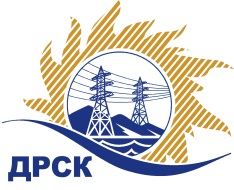 Акционерное Общество«Дальневосточная распределительная сетевая  компания»ПРОТОКОЛ № 265/УР-ВП заседания закупочной комиссии по выбору победителя открытого электронного запроса предложений на право заключения договора на выполнение работ «Ремонт сетевого участка Возжаевка, ТП г. Белогорска, РПБ Белогорского РЭС» филиала АЭС закупка № 49 раздел 1.1.  ГКПЗ 2016   ЕИС № 31503156217 (МСП)Форма голосования членов Закупочной комиссии: очно-заочная.ПРИСУТСТВОВАЛИ: 10 членов постоянно действующей Закупочной комиссии ОАО «ДРСК»  2-го уровня.ВОПРОСЫ, ВЫНОСИМЫЕ НА РАССМОТРЕНИЕ ЗАКУПОЧНОЙ КОМИССИИ: Об утверждении результатов процедуры переторжки.Об итоговой ранжировке предложений.О выборе победителя запроса предложений.РЕШИЛИ:По вопросу № 1Признать процедуру переторжки состоявшейсяУтвердить окончательные цены заявок участниковПо вопросу № 2Утвердить итоговую ранжировку заявокПо вопросу № 3 3.1 Планируемая стоимость закупки в соответствии с ГКПЗ: 2 955 000,00 руб. без учета НДС; 3 486 900,0 руб. с учетом НДС.3.2 Признать победителем запроса предложений «Ремонт сетевого участка Возжаевка, ТП г. Белогорска, РПБ Белогорского РЭС»  для нужд филиала АО «ДРСК» «Амурские электрические сети»  участника, занявшего первое место в итоговой ранжировке по степени предпочтительности для заказчика: ООО "ЭК "СВЕТОТЕХНИКА" (675029, Россия, Амурская обл., г. Благовещенск, ул. Артиллерийская, д. 116) на условиях: стоимость предложения 2 596 000,00 руб. (цена без НДС: 2 200 000,00 руб.). Условия оплаты: в течение 30 календарных дней с даты  подписания справки о стоимости выполненных работ КС-3 на основании счета, выставленного Подрядчиком. Срок выполнения работ: апрель – июль 2016 г. Гарантия на своевременное и качественное выполнение работ, а также на устранение дефектов, возникших по вине Подрядчика, в течение 24 месяцев с момента приемки выполненных работ. Гарантия на материалы, поставляемые Подрядчиком 24 месяца. Срок действия оферты до 26.04.2016 г.Ответственный секретарь Закупочной комиссии 2 уровня  		                                                               М.Г.ЕлисееваЧувашова О.В.(416-2) 397-242г.  Благовещенск«26» февраля 2016№п/пНаименование Участника закупки и его адресОбщая цена заявки до переторжки, руб. без НДСОбщая цена заявки после переторжки, руб. без НДСООО "Дальстройинвестком" (675000, Амурская обл., г. Благо-вещенск, ул. Островского, д. 39)2 707 809,24 руб. (НДС не облагается)Заявка не поступила2.ООО "СтройАльянс" (675000, Россия, Амурская обл., г. Благовещенск, ул. Ленина, д. 196, корп. А, оф. 17)2 950 000,00 руб. (цена без НДС: 2 500 000,00 руб.)Предложение, подано 19.02.2016 в 09:39
2 808 400,00 руб. (цена без НДС: 2 380 000,00 руб.)3ООО "ЭК "СВЕТОТЕХНИКА" (675029, Россия, Амурская обл., г. Благовещенск, ул. Артиллерийская, д. 116)3 260 000,16 руб. (цена без НДС: 2 762 712,00 руб.)Предложение, подано 19.02.2016 в 09:48
2 596 000,00 руб. (цена без НДС: 2 200 000,00 руб.)4ООО "ПРОМЕТЕЙ +" (675000, Россия, Амурская обл., г. Благовещенск, ул. Мухина, д. 150)2 950 000,00 руб. (НДС не облагается)Предложение, подано 19.02.2016 в 09:32
2 387 140,00 руб. (НДС не облагается)5ООО "Прометей" (675000 г. Благовещенск ул. Островского, дом 65, помещение 6)2 950 000,00 руб. (НДС не облагается)Предложение, подано 19.02.2016 в 08:47
2 496 000,00 руб. (НДС не облагается)Место в итоговой ранжировкеНаименование и адрес участникаЦена заявки до переторжки без НДС, руб.Окончательная цена заявки без НДС, руб.1 местоООО "ЭК "СВЕТОТЕХНИКА" (675029, Россия, Амурская обл., г. Благовещенск, ул. Артиллерийская, д. 116)3 260 000,16 руб. (цена без НДС: 2 762 712,00 руб.)2 596 000,00 руб. (цена без НДС: 2 200 000,00 руб.)2 местоООО "СтройАльянс" (675000, Россия, Амурская обл., г. Благовещенск, ул. Ленина, д. 196, корп. А, оф. 17)2 950 000,00 руб. (цена без НДС: 2 500 000,00 руб.)2 808 400,00 руб. (цена без НДС: 2 380 000,00 руб.)3 местоООО "ПРОМЕТЕЙ +" (675000, Россия, Амурская обл., г. Благовещенск, ул. Мухина, д. 150)2 950 000,00 руб. (НДС не облагается)2 387 140,00 руб. (НДС не облагается)4 местоООО "Прометей" (675000 г. Благовещенск ул. Островского, дом 65, помещение 6)2 950 000,00 руб. (НДС не облагается)2 496 000,00 руб. (НДС не облагается)5 местоООО "Дальстройинвестком" (675000, Амурская обл., г. Благо-вещенск, ул. Островского, д. 39)2 707 809,24 руб. (НДС не облагается)2 707 809,24 руб. (НДС не облагается)